We believe that: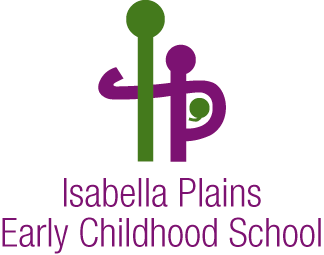 We believe that:We believe that:All children are uniqueChildren are capable and competentChildren are at the centre of all we doChildren learn through doingProductive partnerships between home and school are essentialEducators employ evidence based practiceEducators work as collaborative teamsWhat does this mean for children?Decision making across the school is based on children’s best interest.Children are the focus of all relationships.Children’s voices are actively sought and responded to.A child’s sense of belonging and wellbeing are important parts of their learning.Children have opportunities to interact with siblings and other significant people at school.Children feel valued and enjoy coming to school.Smooth, facilitated transitions are planned between birth to year 2 programs and beyond.Buddy experiences allow classes/groups within the school to come together for learning opportunities and celebrations.A range of meaningful opportunities exist for families to engage and interact with their children’s learning.All children have access to the whole school.Children have opportunities to become familiar with all faces and spaces and develop a sense of ownership of the school. Mutual respect is encouraged with children and educators being called by their first name. Children regularly observe educators and families conversing in meaningful and respectful ways. What does this mean for educators?Educators have access to knowledge about all services offered within the school.Educators communicate with families openly and regularly.Educators respectfully share relevant information to support children.Educators use inclusive terminology relevant to all programs, for example ‘educators’ instead of ‘staff’. Educators have knowledge of and relationships with external services, for example Tuggeranong Child and Family Centre.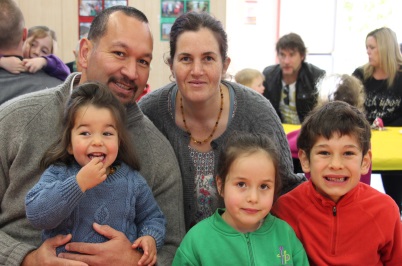 Meetings encourage team work and professional discussion.Educators are encouraged to collaborate and support one another.Educators have opportunities to broaden their skills by taking on various roles across the school.The school works in partnership with local services and other schools to facilitate links for families.What does this mean for families?Families have the opportunity to develop purposeful relationships with educators.Families receive support as needed in response to our commitment to a ‘no wrong doors’ approach.Opportunities are available for all professionals to come together to discuss children’s wellbeing and learning.Families have access to a range of services and programs within the school.Families have opportunities to be involved in a variety of working teams: KidsMatter, Green Team, Fresh Taste, GEMS and School Board.  Families have opportunities to be involved in a variety of Community programs: Playgroup, Move and Groove, Backyard Rangers, Family Breakfast and Paint and Play.Families have opportunities to attend a range of celebrations.Families can expect a timely response to communication.The family room is a child friendly area that is dedicated for family or community use.Families are encouraged to make connections with other families.Families are supported when children are transitioning between programs and to other schools.What are the outcomes of integrated service delivery at IPECS?Children have a strong sense of wellbeing; they cooperate and work collaboratively with others. Children are effective communicators; they convey and construct messages with purpose and confidence.Children have a strong sense of identity; they belong to a secure and supportive school community.Children are confident and involved learners; they adapt and transfer learning from one context to another.Children are connected to and contribute to their world; they show an understanding of the reciprocal rights and responsibilities necessary to be part of a community. What are the outcomes of integrated service delivery at IPECS?Children have a strong sense of wellbeing; they cooperate and work collaboratively with others. Children are effective communicators; they convey and construct messages with purpose and confidence.Children have a strong sense of identity; they belong to a secure and supportive school community.Children are confident and involved learners; they adapt and transfer learning from one context to another.Children are connected to and contribute to their world; they show an understanding of the reciprocal rights and responsibilities necessary to be part of a community. What are the outcomes of integrated service delivery at IPECS?Children have a strong sense of wellbeing; they cooperate and work collaboratively with others. Children are effective communicators; they convey and construct messages with purpose and confidence.Children have a strong sense of identity; they belong to a secure and supportive school community.Children are confident and involved learners; they adapt and transfer learning from one context to another.Children are connected to and contribute to their world; they show an understanding of the reciprocal rights and responsibilities necessary to be part of a community. 